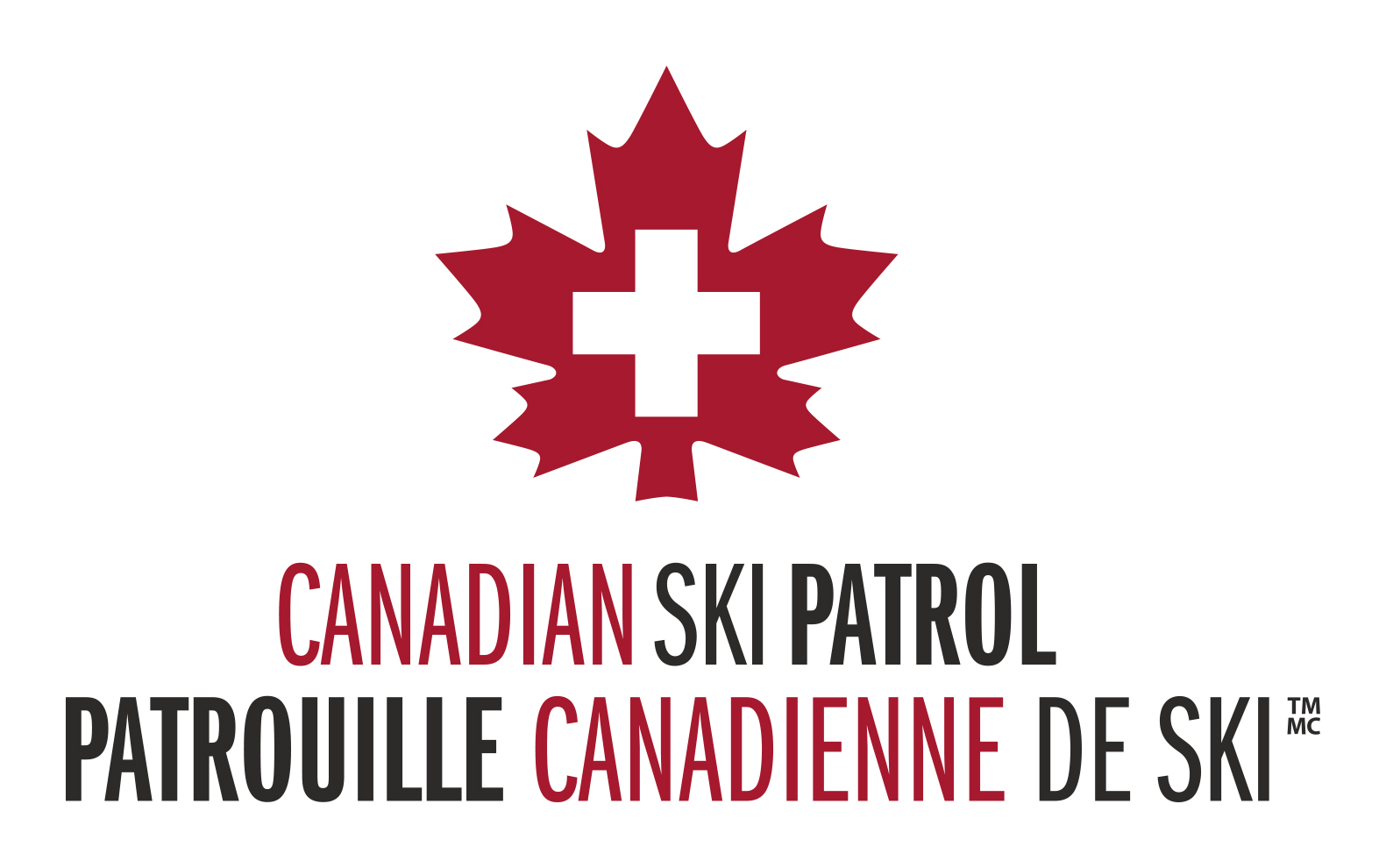 AGENDACANADIAN SKI PATROL TOWN HALLSEPTEMBER 2, 2021 20:00-22:00 EDSTTo join the meeting click hereCALL TO ORDERPRESENTATION OF AUDITED FINANCIAL STATEMENTS FOR THE YEAR ENDING 31 MARCH 2021.  (NOTE This is an information presentation, the formal presentation and motion to accept the financial statements as presented will be made at the annual general meeting on September 18, 2021)QUESTIONS REGARDING THE FINANCIAL STATEMENTSOPEN QUESTION AND ANSWER SESSION WITH MEMBERS OF THE BOARD OF DIRECTORS AND CO-EXECUTIVE DIRECTORSNATIONAL RECOGNITION PRESENTATIONADJOURNEMENT AT 22:00 EDSTThis meeting will be held via zoom and simultaneous interpretation is provided.  When logging in, please select the language that you would like to participate  in. If you log-in using a dial-in number audio will be floor audio and does not provide simultaneous interpretation.  Please use computer audio for interpretation.The link for the meeting can be found herePlease log in no earlier than 15 minutes before hand.  Interpretation starts at 20:00 and ends at 22:00 EDST.